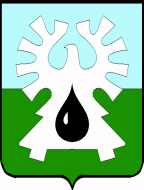 МУНИЦИПАЛЬНОЕ ОБРАЗОВАНИЕ ГОРОД УРАЙХанты-Мансийский автономный округ - Югра АДМИНИСТРАЦИЯ ГОРОДА УРАЙПОСТАНОВЛЕНИЕот _________________                                                                                                           № ________О внесении изменений в постановление администрации города Урай от 27.09.2016 №2916 «Об утверждении муниципальной программы «Охрана окружающей среды в границах города Урай» на 2017-2020 годы»В соответствии со статьей 179 Бюджетного кодекса Российской Федерации, постановлением администрации города Урай от 25.06.2019 №1524 «О муниципальных программах муниципального образования городской округ город Урай»:1. Внести изменения в постановление администрации города Урай от 27.09.2016 №2916 «Об утверждении муниципальной программы «Охрана окружающей среды в границах города Урай» на 2017-2020 годы»:1) в преамбуле слова «№1085» исключить;2) в муниципальную программу «Охрана окружающей среды в границах города Урай» на 2017-2020 годы согласно приложению.2. Опубликовать постановление в газете «Знамя» и разместить на официальном сайте органов местного самоуправления города Урай в информационно-телекоммуникационной сети «Интернет».3. Контроль за выполнением постановления возложить на заместителя главы города Урай И.А.Фузееву.Глава города Урай                                                                                                              Т.Р. Закирзянов                                       	Приложение к постановлениюадминистрации города Урайот ________________№______Изменения в муниципальную программу«Охрана окружающей среды в границах города Урай» на 2017-2020 годыВ паспорте муниципальной программы строку 11 изложить в новой редакции:«	»;            2.  В таблице 2 «Распределение финансовых ресурсов муниципальной программы»: 2.1. Строку 1 изложить в новой редакции:«                                                                                                                                                                                                                              »;  2.2. Строку «Всего по муниципальной программе:» изложить в новой редакции:«	»;  2.3. Строку «Прочие расходы:» изложить в новой редакции:«	»;2.4. Строку «Ответственный исполнитель (МКУ «УГЗиП г.Урай»)» изложить в новой редакции:«	»;Таблицу 3 «Мероприятия, реализуемые на принципах проектного управления, направленные в том числе на исполнение национальных и федеральных проектов (программ) Российской Федерации» признать утратившей силу.  Строки 1, 2, 3, 4 таблицы приложения 3 к муниципальной программе изложить в следующей редакции:«  ».11.Параметры финансового обеспечения муниципальной программы1) источник финансового обеспечения муниципальной программы - бюджет  муниципального образования городской округ город Урай.2) для реализации муниципальной программы всего необходимоВсего: 9465,0 тыс. руб., в том числе:- на 2017 год - 3626,2 тыс. руб.;- на 2018 год – 4222,3 тыс. руб.;- на 2019 год - 1516,5 тыс. руб.;- на 2020 год - 100,0 тыс. руб.1Санитарная очистка и ликвидация несанкционированных свалок на территории города Урай(1, 2, 3, 4)МКУ «УГЗиП  г. Урай»всего8690,83405,23669,11516,5100,01Санитарная очистка и ликвидация несанкционированных свалок на территории города Урай(1, 2, 3, 4)МКУ «УГЗиП  г. Урай»федеральный бюджет 0,00,00,00,00,01Санитарная очистка и ликвидация несанкционированных свалок на территории города Урай(1, 2, 3, 4)МКУ «УГЗиП  г. Урай»бюджет Ханты-Мансийского автономного округа - Югры 0,00,00,00,00,01Санитарная очистка и ликвидация несанкционированных свалок на территории города Урай(1, 2, 3, 4)МКУ «УГЗиП  г. Урай»местный бюджет8690,83405,23669,11516,5100,01Санитарная очистка и ликвидация несанкционированных свалок на территории города Урай(1, 2, 3, 4)МКУ «УГЗиП  г. Урай»иные источники финансирования 0,00,00,00,00,0Всего по муниципальной программе:всего9465,0 3626,24222,31516,5100,0Всего по муниципальной программе:федеральный бюджет 0,00,00,00,00,0Всего по муниципальной программе:бюджет Ханты-Мансийского автономного округа - Югры 0,00,00,00,00,0Всего по муниципальной программе:местный бюджет9465,0 3626,24222,31516,5100,0Всего по муниципальной программе:иные источники финансирования 0,00,00,00,00,0Прочие расходы:всего9465,0 3626,24222,31516,5100,0Прочие расходы:федеральный бюджет 0,00,00,00,00,0Прочие расходы:бюджет Ханты-Мансийского автономного округа - Югры 0,00,00,00,00,0Прочие расходы:местный бюджет9465,0 3626,24222,31516,5100,0Прочие расходы:иные источники финансирования 0,00,00,00,00,0Ответственный исполнитель(МКУ «УГЗиП г.Урай»)всего9265,0 3426,24222,31516,5100,0Ответственный исполнитель(МКУ «УГЗиП г.Урай»)федеральный бюджет 0,00,00,00,00,0Ответственный исполнитель(МКУ «УГЗиП г.Урай»)бюджет Ханты-Мансийского автономного округа - Югры 0,00,00,00,00,0Ответственный исполнитель(МКУ «УГЗиП г.Урай»)местный бюджет9265,0 3426,24222,31516,5100,0Ответственный исполнитель(МКУ «УГЗиП г.Урай»)иные источники финансирования 0,00,00,00,00,01Доля ликвидированных несанкционированных свалок  от общего количества  несанкционированных свалокНе менее 10 (%) в годежегодно2020 год1. Санитарная очистка и ликвидация несанкционированных свалок на территории города Урай.3. Проведение химического анализа объектов исследования природной среды.4. Выполнение работ по разработке генеральной схемы очистки территории муниципального образования городской округ город Урай.8959,0 тыс.рублей2Доля негативного воздействия на водные объекты от металлических обломков (брошенных судов)75 (%)2020 год1. Санитарная очистка и ликвидация несанкционированных свалок на территории города Урай8959,0 тыс.рублей3Протяженность очищенной прибрежной полосы водных объектов6,5 (км)2020 год1. Санитарная очистка и ликвидация несанкционированных свалок на территории города Урай8959,0 тыс.рублей4Количество населения, вовлеченного в мероприятия по очистке берегов водных объектов 1, 470 (тыс. чел.)2020год1. Санитарная очистка и ликвидация несанкционированных свалок на территории города Урай8959,0 тыс.рублей